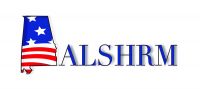 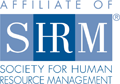 ALSHRM Legislative SymposiumDouble Tree by Hilton Hotel Montgomery Downtown120 Madison Avenue, Montgomery, ALFebruary 7, 2018Reception & Networking EventAL Department of Archives and History				5:00 – 6:30 p.m.February 8, 2018Breakfast & Registration 						8:00 – 8:30 a.m.Opening Keynote Mike Aitken, Washington Update		8:30 – 9:45 a.m.Sit in on a Legislative Session/Hearing (at State House)		10:15 – 11:15 a.m.Legislature Members/Lobbyist Speakers (at State House)		11:30 a.m. – 12:00 p.m. Lunch (at Double Tree)							12:15 – 1:00 p.m. Closing Keynote Tommy Eden, Attorney				1:00 – 2:15 p.m.Comments and Closing						2:15 p.m.**2 SHRM and HRCI Credits to be applied for**Register at: https://www.eventbrite.com/e/2018-alshrm-legislative-symposium-tickets-38226700089?aff=eac2$89 early bird registration fee --  $95 after January 1, 2018.Now Accepting Sponsors!!  For Sponsor information, contact Jennifer Parker at 256-739-1701 or jennifer@payroll-services-llc.com.